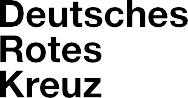 Management ResponseZu der Evaluation des PROJEKTTITELErstellt von: Erstellt am: Die Management Response soll beschreiben, wie die Organisation die Evaluierungs-Feedbacks aufgenommen hat und welche Maßnahmen sie ergreifen wird, um die identifizierten Probleme zu lösen oder die Empfehlungen zu implementieren, um die Effektivität, Effizienz und Relevanz des Projekts oder Programms zu verbessern.Die Management Response wird für jede Empfehlung der Evaluation erarbeitet.Evaluationsempfehlung 1: Evaluationsempfehlung 1: Evaluationsempfehlung 1: Evaluationsempfehlung 1: Evaluationsempfehlung 1: Evaluationsempfehlung 1: Management Response: angenommen/ teilweise angenommen/abgelehnt
(sollte die Empfehlung teilweise angenommen oder abgelehnt werden, bitte begründen)Management Response: angenommen/ teilweise angenommen/abgelehnt
(sollte die Empfehlung teilweise angenommen oder abgelehnt werden, bitte begründen)Management Response: angenommen/ teilweise angenommen/abgelehnt
(sollte die Empfehlung teilweise angenommen oder abgelehnt werden, bitte begründen)Management Response: angenommen/ teilweise angenommen/abgelehnt
(sollte die Empfehlung teilweise angenommen oder abgelehnt werden, bitte begründen)Management Response: angenommen/ teilweise angenommen/abgelehnt
(sollte die Empfehlung teilweise angenommen oder abgelehnt werden, bitte begründen)Management Response: angenommen/ teilweise angenommen/abgelehnt
(sollte die Empfehlung teilweise angenommen oder abgelehnt werden, bitte begründen)HauptmaßnahmenZeitrahmenVerantwortlicheBudgetTrackingTrackingKommentareStatusEvaluationsempfehlung 2: Evaluationsempfehlung 2: Evaluationsempfehlung 2: Evaluationsempfehlung 2: Evaluationsempfehlung 2: Evaluationsempfehlung 2: Management Response: angenommen/ teilweise angenommen/abgelehnt
(sollte die Empfehlung teilweise angenommen oder abgelehnt werden, bitte begründen)Management Response: angenommen/ teilweise angenommen/abgelehnt
(sollte die Empfehlung teilweise angenommen oder abgelehnt werden, bitte begründen)Management Response: angenommen/ teilweise angenommen/abgelehnt
(sollte die Empfehlung teilweise angenommen oder abgelehnt werden, bitte begründen)Management Response: angenommen/ teilweise angenommen/abgelehnt
(sollte die Empfehlung teilweise angenommen oder abgelehnt werden, bitte begründen)Management Response: angenommen/ teilweise angenommen/abgelehnt
(sollte die Empfehlung teilweise angenommen oder abgelehnt werden, bitte begründen)Management Response: angenommen/ teilweise angenommen/abgelehnt
(sollte die Empfehlung teilweise angenommen oder abgelehnt werden, bitte begründen)HauptmaßnahmenZeitrahmenVerantwortlicheBudgetTrackingTrackingKommentareStatusEvaluationsempfehlung 3: Evaluationsempfehlung 3: Evaluationsempfehlung 3: Evaluationsempfehlung 3: Evaluationsempfehlung 3: Evaluationsempfehlung 3: Management Response: angenommen/ teilweise angenommen/abgelehnt
(sollte die Empfehlung teilweise angenommen oder abgelehnt werden, bitte begründen)Management Response: angenommen/ teilweise angenommen/abgelehnt
(sollte die Empfehlung teilweise angenommen oder abgelehnt werden, bitte begründen)Management Response: angenommen/ teilweise angenommen/abgelehnt
(sollte die Empfehlung teilweise angenommen oder abgelehnt werden, bitte begründen)Management Response: angenommen/ teilweise angenommen/abgelehnt
(sollte die Empfehlung teilweise angenommen oder abgelehnt werden, bitte begründen)Management Response: angenommen/ teilweise angenommen/abgelehnt
(sollte die Empfehlung teilweise angenommen oder abgelehnt werden, bitte begründen)Management Response: angenommen/ teilweise angenommen/abgelehnt
(sollte die Empfehlung teilweise angenommen oder abgelehnt werden, bitte begründen)HauptmaßnahmenZeitrahmenVerantwortlicheBudgetTrackingTrackingKommentareStatusEvaluationsempfehlung 4: Evaluationsempfehlung 4: Evaluationsempfehlung 4: Evaluationsempfehlung 4: Evaluationsempfehlung 4: Evaluationsempfehlung 4: Management Response: angenommen/ teilweise angenommen/abgelehnt
(sollte die Empfehlung teilweise angenommen oder abgelehnt werden, bitte begründen)Management Response: angenommen/ teilweise angenommen/abgelehnt
(sollte die Empfehlung teilweise angenommen oder abgelehnt werden, bitte begründen)Management Response: angenommen/ teilweise angenommen/abgelehnt
(sollte die Empfehlung teilweise angenommen oder abgelehnt werden, bitte begründen)Management Response: angenommen/ teilweise angenommen/abgelehnt
(sollte die Empfehlung teilweise angenommen oder abgelehnt werden, bitte begründen)Management Response: angenommen/ teilweise angenommen/abgelehnt
(sollte die Empfehlung teilweise angenommen oder abgelehnt werden, bitte begründen)Management Response: angenommen/ teilweise angenommen/abgelehnt
(sollte die Empfehlung teilweise angenommen oder abgelehnt werden, bitte begründen)HauptmaßnahmenZeitrahmenVerantwortlicheBudgetTrackingTrackingKommentareStatusEvaluationsempfehlung 5: Evaluationsempfehlung 5: Evaluationsempfehlung 5: Evaluationsempfehlung 5: Evaluationsempfehlung 5: Evaluationsempfehlung 5: Management Response: angenommen/ teilweise angenommen/abgelehnt
(sollte die Empfehlung teilweise angenommen oder abgelehnt werden, bitte begründen)Management Response: angenommen/ teilweise angenommen/abgelehnt
(sollte die Empfehlung teilweise angenommen oder abgelehnt werden, bitte begründen)Management Response: angenommen/ teilweise angenommen/abgelehnt
(sollte die Empfehlung teilweise angenommen oder abgelehnt werden, bitte begründen)Management Response: angenommen/ teilweise angenommen/abgelehnt
(sollte die Empfehlung teilweise angenommen oder abgelehnt werden, bitte begründen)Management Response: angenommen/ teilweise angenommen/abgelehnt
(sollte die Empfehlung teilweise angenommen oder abgelehnt werden, bitte begründen)Management Response: angenommen/ teilweise angenommen/abgelehnt
(sollte die Empfehlung teilweise angenommen oder abgelehnt werden, bitte begründen)HauptmaßnahmenZeitrahmenVerantwortlicheBudgetTrackingTrackingKommentareStatusEvaluationsempfehlung 6: Evaluationsempfehlung 6: Evaluationsempfehlung 6: Evaluationsempfehlung 6: Evaluationsempfehlung 6: Evaluationsempfehlung 6: Management Response: angenommen/ teilweise angenommen/abgelehnt
(sollte die Empfehlung teilweise angenommen oder abgelehnt werden, bitte begründen)Management Response: angenommen/ teilweise angenommen/abgelehnt
(sollte die Empfehlung teilweise angenommen oder abgelehnt werden, bitte begründen)Management Response: angenommen/ teilweise angenommen/abgelehnt
(sollte die Empfehlung teilweise angenommen oder abgelehnt werden, bitte begründen)Management Response: angenommen/ teilweise angenommen/abgelehnt
(sollte die Empfehlung teilweise angenommen oder abgelehnt werden, bitte begründen)Management Response: angenommen/ teilweise angenommen/abgelehnt
(sollte die Empfehlung teilweise angenommen oder abgelehnt werden, bitte begründen)Management Response: angenommen/ teilweise angenommen/abgelehnt
(sollte die Empfehlung teilweise angenommen oder abgelehnt werden, bitte begründen)HauptmaßnahmenZeitrahmenVerantwortlicheBudgetTrackingTrackingKommentareStatus